   NAME OF MEDICAL MARVEL:    NAME OF MEDICAL MARVEL:    NAME OF MEDICAL MARVEL:    NAME OF MEDICAL MARVEL:    PICTURE:   PICTURE:   PICTURE:   PICTURE:THE STORYTHE STORYTHE STORYTHE STORY  MEDICAL SPECIALTY:  MEDICAL SPECIALTY:WEAKNESS:WEAKNESS:  SUPERPOWER:  SUPERPOWER:EXTRA DETAIL:EXTRA DETAIL:THE SKILLSTHE SKILLSTHE SKILLSTHE SKILLSCOMMUNICATION/10KNOWLEDGE/10DEXTERITY/10RESILIENCE/10EMPATHY/10TEAM WORK/10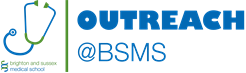 